Проект. Срок антикоррупционной экспертизы 30 дней  (до 25.06.2016 г.)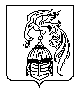 ИВАНОВСКАЯ ОБЛАСТЬАДМИНИСТРАЦИЯ ЮЖСКОГО МУНИЦИПАЛЬНОГО РАЙОНАПОСТАНОВЛЕНИЕот __________________  № __________                                                        г. Южа«О внесении изменений в постановление Администрации Южского муниципального района от 11.03.2012 г. № 157 «Об утверждении административного регламента предоставления муниципальной услуги «Выдача разрешения на вступление в брак лицам, достигшим возраста шестнадцати лет»        В соответствии с Федеральным законом от 27.07.2010 № 210 «Об организации предоставления государственных и муниципальных услуг», Федеральным законом от 06.10.2003 г. № 131 «Об общих принципах организации местного самоуправления в Российской Федерации», Уставом Южского муниципального района, Администрация Южского муниципального района постановляет:Внести в постановление Администрации Южского муниципального района № 157 от 11.03.2012 года «Об утверждении административного регламента предоставления муниципальной услуги «Выдача разрешения на вступление в брак лицам, достигшим возраста шестнадцати лет» следующие изменения: 1.1.Пункт 1 изложить в следующей редакции: «1. Утвердить  административный регламент предоставления муниципальной услуги «Выдача разрешения на вступление в брак лицам, достигшим возраста шестнадцати лет» (прилагается).».Внести в Административный регламент, утвержденный постановлением администрации Южского муниципального района от 11.03.2012 г. № 157 «Об утверждении административного регламента предоставления муниципальной услуги «Выдача разрешения на вступление в брак лицам, достигшим возраста шестнадцати лет» (далее Регламент) следующие изменения:2.1 Дополнить раздел 2 пунктом 12.7. следующего содержания:  «12.7.   Требования к помещениям, в которых предоставляется муниципальная услуга, к залу ожидания, местам для заполнения заявлений о предоставлении муниципальной услуги, информационным стендам с образцами их заполнения и перечнем документов, необходимых для предоставления муниципальной услуги, с целью обеспечения доступности для инвалидов указанных объектов:     Сектор приема граждан-инвалидов:   - обеспечивается беспрепятственное передвижение и разворот специальных средств для передвижения кресел-колясок;     - столы для инвалидов размещены с учетом беспрепятственного подъезда и поворота специальных средств для передвижения кресел-колясок;        - в помещение обеспечен доступ собаки-проводника;    - обеспечено сопровождение инвалидов, имеющие стойкие расстройства функции зрения и самостоятельного передвижения;    - организуется оказание инвалидам помощи в преодолении барьеров, мешающих получению ими услуг наравне с другими лицами»;     2.2.Пункт 24 раздела 5 изложить в следующей редакции: «24. Жалоба, поступившая в Администрацию Южского муниципального района, подлежит рассмотрению главой Южского муниципального района в течение пятнадцати рабочих дней со дня ее регистрации, а в случае обжалования отказа Администрации, должностного лица Администрации в приеме документов у заявителя либо в исправлении допущенных опечаток и ошибок или в случае обжалования нарушения установленного срока таких исправлений - в течение пяти рабочих дней со дня ее регистрации.»;2.3. Пункт 27 изложить в следующей редакции «27. Жалоба может быть      направлена по почте, через многофункциональный центр, с использованием информационно-телекоммуникационной сети "Интернет", официального сайта Администрации Южского муниципального района, единого портала государственных и муниципальных услуг либо регионального портала государственных и муниципальных услуг, а также может быть принята при личном приеме заявителя.».3. По всему тексту Регламента по предоставлению муниципальной услуги «Выдача разрешения на вступление в брак лицам, достигшим возраста шестнадцати лет»:    - слова "Глава администрации Южского муниципального района" и «Глава администрации Южского муниципального района Каленов В.Е.» в соответствующих падежах заменить словами "В Администрацию Южского муниципального района»" в соответствующих падежах;   - слова «администрация Южского муниципального района Ивановской области» заменить словами «Администрация Южского муниципального района».   3.1. В Приложении № 5 к Регламенту слова «должность    сотрудника администрации г.о. Тейково» заменить словами «должность сотрудника Администрации Южского муниципального района»4. Опубликовать настоящее постановление в официальном издании «Правовой Вестник Южского муниципального района».          Глава Южского муниципального района                         В.И. Мальцев